Муниципальное бюджетное учреждение дополнительного образования 
Центр психолого-педагогической, медицинской и социальной помощи «Родник» 
муниципального образования – Шиловский муниципальный  район  Рязанской областиЗАНЯТИЕ:«ДЕКОРАТИВНО-ПРИКЛАДНОЕ ТВОРЧЕСТВОПЕЙП-АРТ»                                                                                                 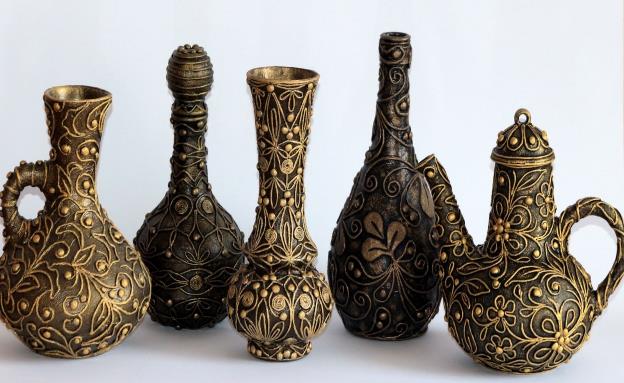     Разработка	                                	педагога дополнительного образования                           МБУ ДО Центр «Родник»                                          Евтихиной Марии АлександровныТема: «Знакомство с декоративно-прикладным творчеством Пейп-арт»Цель: развитие креативного мышления учащихся через освоениетехники пейп-арт.Задачи:- познакомить с историей возникновения техники пейп-арт;- продемонстрировать технологию декорирования изделий в технике пейп-арт;- способствовать овладению практических умений и навыков работы в технике пей-арт. - активизировать познавательную активность учащихся через освоение техники пейп-арт.Ход занятияДекоративно-прикладное искусство – это самое интересное занятие. Осваивая различные новые техники, мы совершенствуем себя и, согласно древнейшим учениям, направляем свою энергию в нужное русло. А уж если результат получается действительно достойным – то и моральное удовлетворение не заставит себя долго ждать. Освоение новой, модной техники под названием «Пейп-арт».поможет узнать тонкости невероятно красивого искусства, благодаря которому можно гармонизировать окружающее пространство и мир вокруг себя.Автором новаторской техники является Татьяна Сорокина, жительница города Николаева, талантливая художница и поэтесса, руководитель эстетической студии «Акварель».Придуманная ею в 2006 году «салфеточная пластика» тотчас же прогремела на Международном фестивале детского творчества. Представленные работы мастера и ее учеников завоевали почетное первое место и Гран-при конкурса. В 2014 году была издана первая книга-пособие по изучению техники с уже измененным авторским названием «Пейп-арт».Салфеточное рукоделие – это интересно и довольно просто, освоить искусство пейп-арт под присмотром наставника может даже ребенок. Это прекрасная возможность выразить свое настроение и собственное понимание красоты в творческих поделках. А результаты проделанной работы зачастую не только украшают помещение, но и используются в быту.Поделки в технике «Пейп-арт» – это превращение абсолютно ненужных вещей в шикарные детали интерьера или даже в практичные вещи, уникальные по своей красоте.Для техники Пейп-Арт вам понадобится:· трехслойные салфетки (часто продаются в супермаркетах);· клей ПВА (лучше столярный);· ножницы, карандаш, полотенце;· предмет, который хотите украсить (для примера картонная коробка).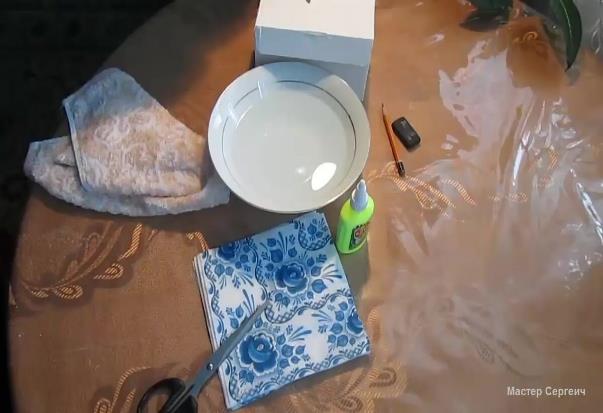 Техника безопасности при работе с ножницами1.    Храните ножницы в указанном месте в определённом положении.2.    При работе внимательно следите за направлением резания.3.    Не работайте с тупыми ножницами и с ослабленным шарнирным креплением.4.    Не держите ножницы лезвием вверх.5.    Не оставляйте ножницы с открытыми лезвиями.6.    Не режьте ножницами на ходу.7.    Не подходите к товарищу во время работы.8.    Передавайте закрытые ножницы кольцами вперёд.9.    Во время работы удерживайте материал левой рукой так, чтобы пальцы были в стороне от лезвия.Предлогаю вашему вниманию мастер-класс от МАСТЕР-СЕРГЕИЧШаг 1.Полотенце смачиваем в воде и хорошо отжимаем, что бы с него не текло. Салфетки нарезаем на полоски по 1-3 см. Рисунок салфетки не имеет значения.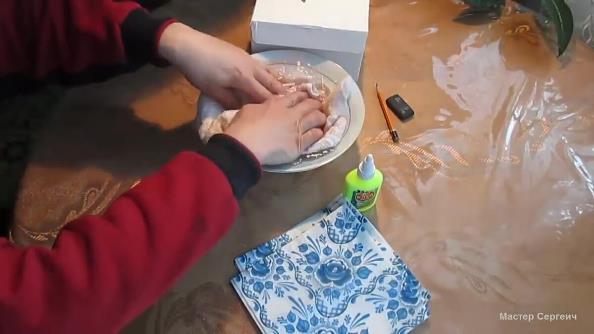 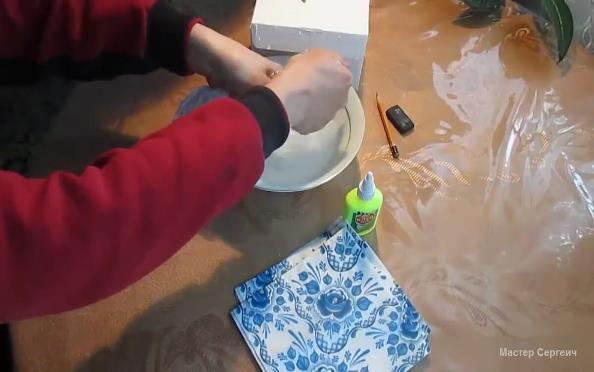 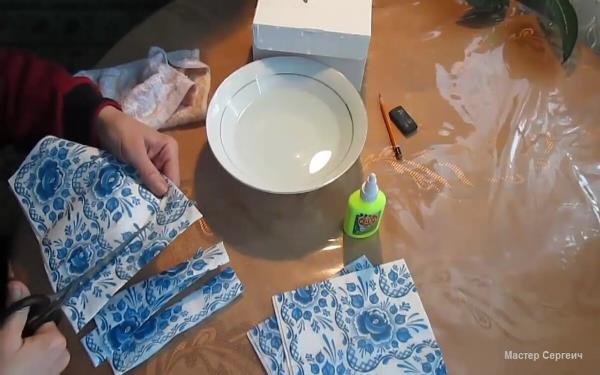 Шаг 2.Расправляем полоски, нам нужны все 3 слоя. Раскладываем на столе мокрое полотенце.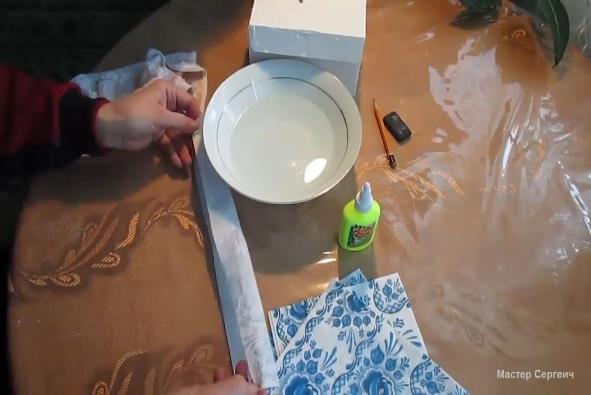 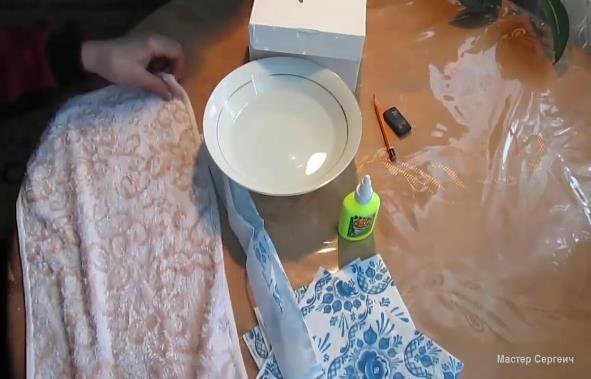 Шаг 3.Берем одну полоску салфетки и кладем на мокрое полотенце. Легко придавливаем руками, что бы бумага промокла. Берем полоску в руки и начинаем скручивать в жгутик.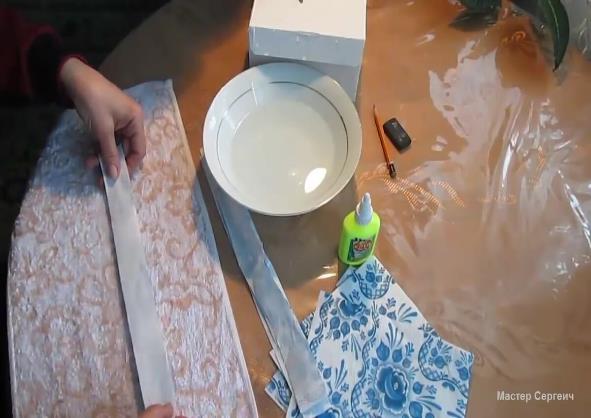 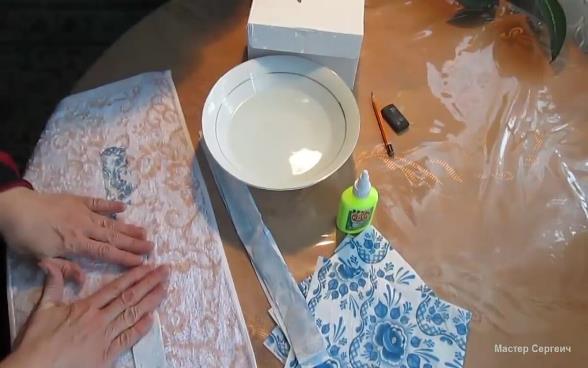 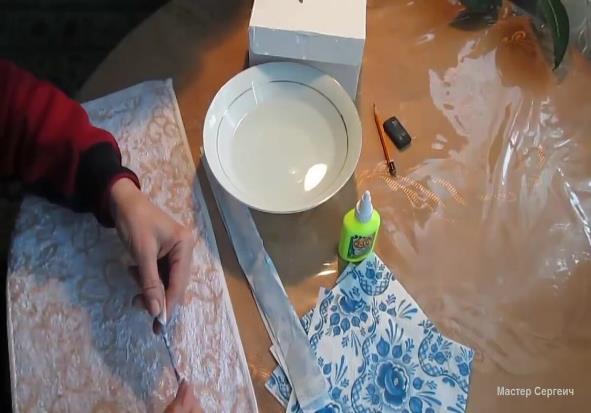 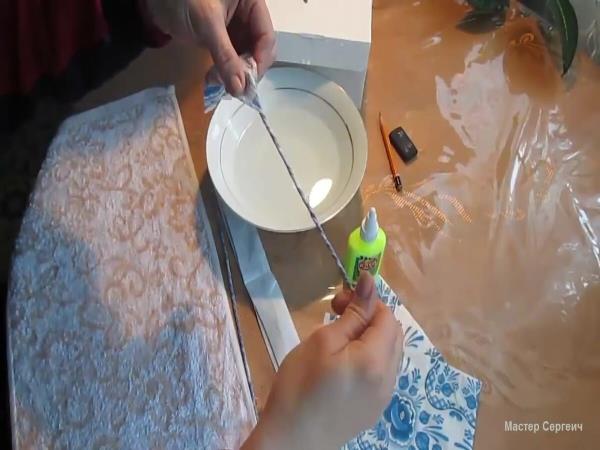 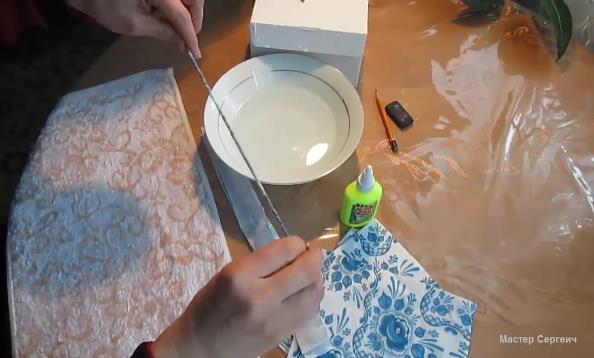 Шаг 4.Берем любой предмет (картонная коробка, и которой потом сделаем шкатулку), который хотим задекорировать и карандашом рисуем узор, какой придет в голову или можно подсмотреть в интернете используйте капировальную бумагу).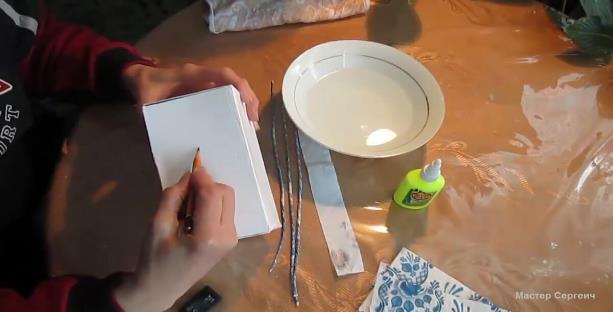 Шаг 5.Клеем ПВА проходимся по нарисованному узору. Удобно использовать бутылочку с острым носиком. Мы в нее налили столярный ПВА.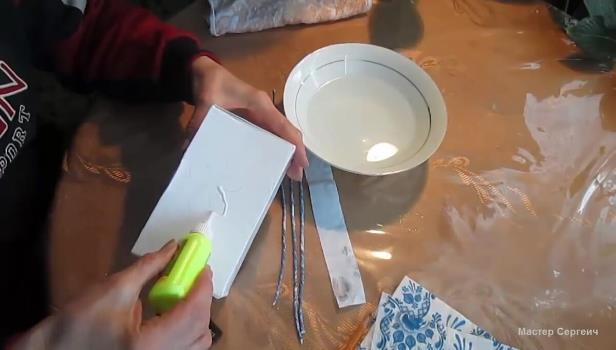 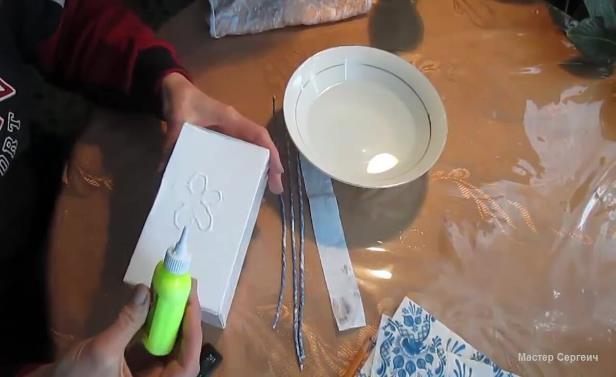 Шаг 6.Начинаем укладывать прям на клей наши жгутики, прижимая рукой.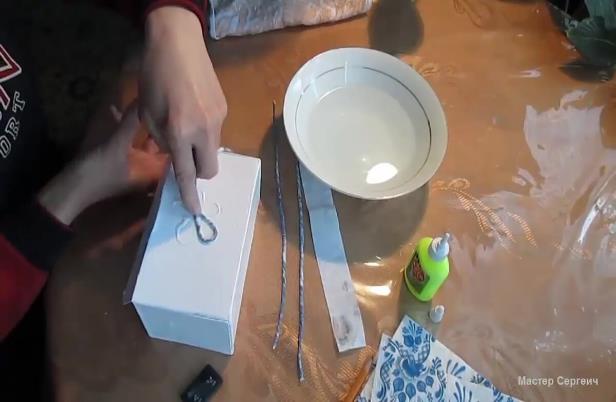 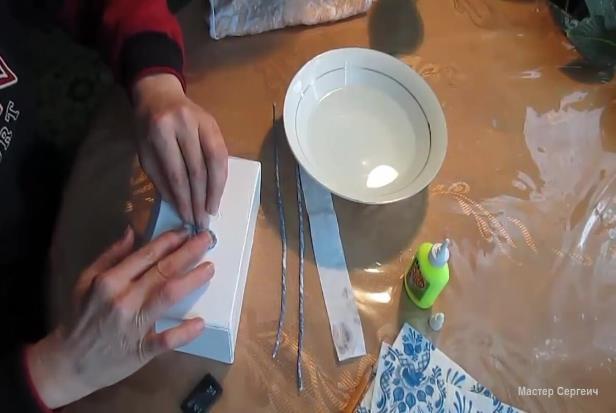 У нас получился вот такой простой цветок.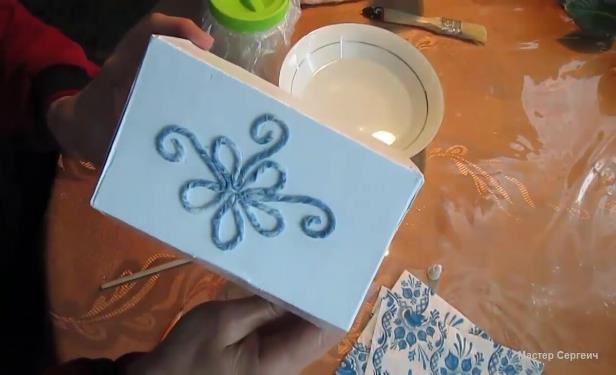 Шаг 7.После того, как полностью наклеили узор и он вас полностью устраивает, оставляем на часок, что бы клей схватился. Затем мягкой кисточкой покрываем узор клеем ПВА разбавленным водой 50 на 50.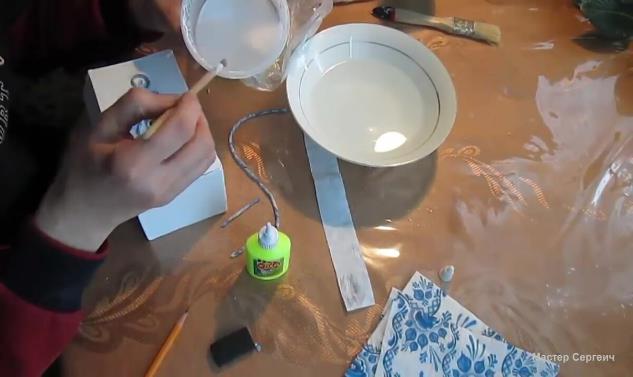 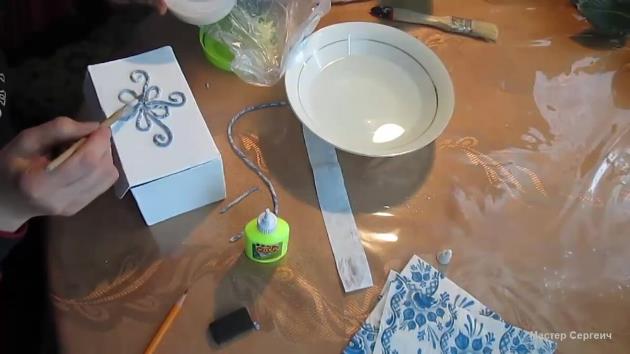 Если у вас остались не использованные жгутики, ничего страшного. Пусть они высохнут, тогда сложите их куда-нибудь. Когда снова начнете творить в этой технике, просто смочите жгутики и они снова готовы к работе.Шаг 8.Высохшее изделие покрываем чёрной акриловой краской, разведённой акриловым лаком, и снова ждём, пока она высохнет.Шаг 9.Теперь берём акриловое золото. Размешиваем золото и кусочком губки наносим на декорируемую поверхность тонким слоем, как бы протирая её.Изделие готово.«Пейп-арт» хорошо сочетается с мозаикой, декоративными камнями, лепниной из пластики или соленого теста.На этом занятие закончено, надеюсь вам было интересно и все понятно.Вот несколько работ в этой технике (работы разных авторов).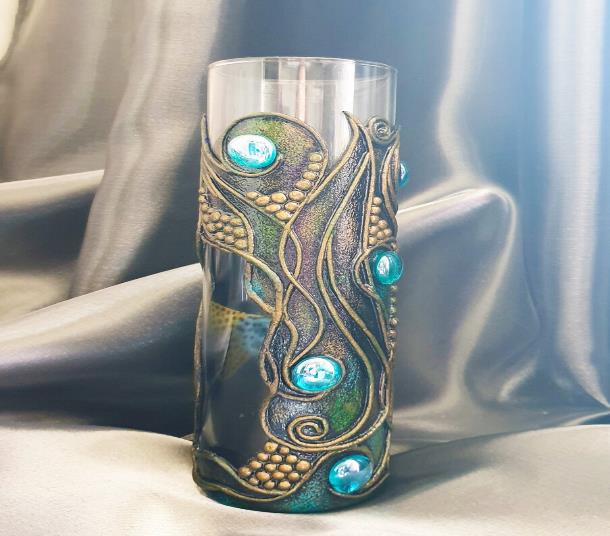 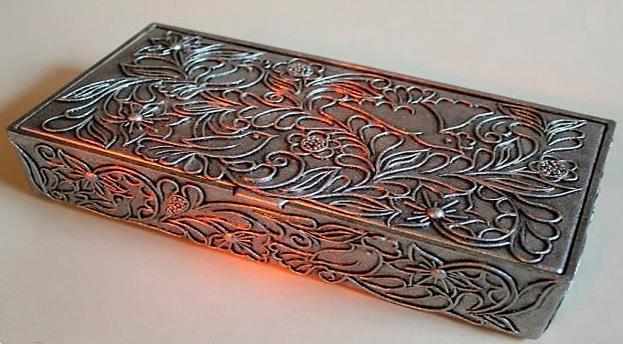 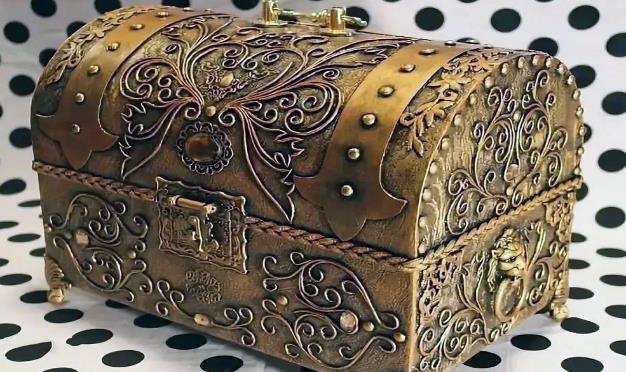 Фото выполненной работы пришлите педагогу на WhatsAppЖЕЛАЮ ТВОРЧЕСКИХ УСПЕХОВ!